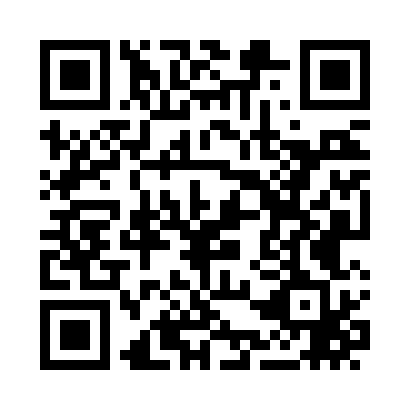 Prayer times for Wynnewood House, Pennsylvania, USAMon 1 Jul 2024 - Wed 31 Jul 2024High Latitude Method: Angle Based RulePrayer Calculation Method: Islamic Society of North AmericaAsar Calculation Method: ShafiPrayer times provided by https://www.salahtimes.comDateDayFajrSunriseDhuhrAsrMaghribIsha1Mon3:595:361:055:048:3410:112Tue4:005:371:055:048:3410:103Wed4:015:371:065:048:3310:104Thu4:025:381:065:048:3310:095Fri4:025:391:065:048:3310:096Sat4:035:391:065:048:3310:087Sun4:045:401:065:048:3210:088Mon4:055:401:065:048:3210:079Tue4:065:411:075:048:3210:0710Wed4:075:421:075:048:3110:0611Thu4:085:421:075:048:3110:0512Fri4:095:431:075:048:3010:0413Sat4:105:441:075:048:3010:0414Sun4:115:451:075:048:2910:0315Mon4:125:451:075:048:2910:0216Tue4:135:461:075:048:2810:0117Wed4:145:471:075:048:2710:0018Thu4:155:481:075:048:279:5919Fri4:175:491:085:048:269:5820Sat4:185:491:085:048:259:5721Sun4:195:501:085:048:259:5622Mon4:205:511:085:038:249:5523Tue4:215:521:085:038:239:5324Wed4:235:531:085:038:229:5225Thu4:245:541:085:038:219:5126Fri4:255:551:085:038:209:5027Sat4:265:561:085:028:199:4828Sun4:285:561:085:028:189:4729Mon4:295:571:085:028:179:4630Tue4:305:581:085:028:169:4431Wed4:315:591:085:018:159:43